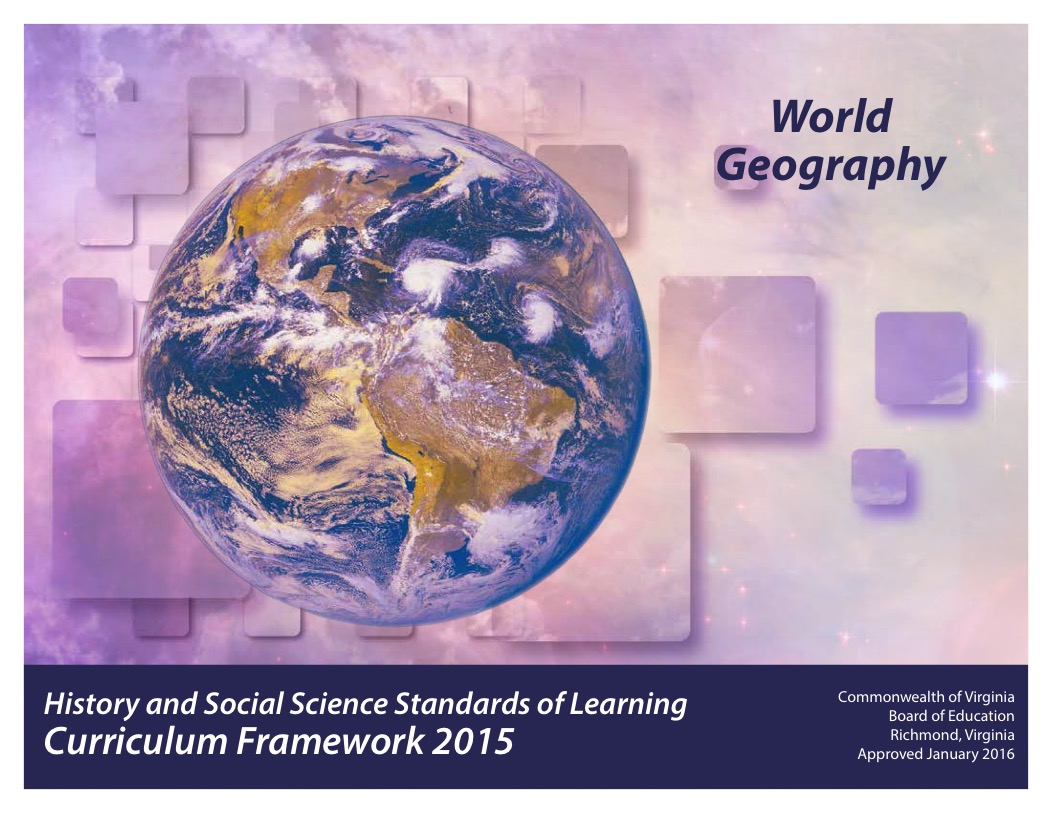 Copyright © 2016by theVirginia Department of EducationP. O. Box 2120Richmond, Virginia 23218-2120All rights reserved. Reproduction of these materials for instructional purposes in public school classrooms in Virginia is permitted.Superintendent of Public InstructionSteven R. StaplesChief Academic Officer/Assistant Superintendent for InstructionJohn W. “Billy” HaunOffice of Humanities and Early ChildhoodChristine A. Harris, DirectorChristonya B. Brown, History and Social Science CoordinatorBetsy S. Barton, History and Social Science Specialist
NOTICEThe Virginia Department of Education does not unlawfully discriminate on the basis of race, color, sex, national origin, age, or disability in employment or in its educational programs or services.INTRODUCTIONThe History and Social Science Standards of Learning Curriculum Framework 2015, approved by the Board of Education on January 28, 2016, is a companion document to the 2015 History and Social Science Standards of Learning for Virginia Public Schools. The Curriculum Framework amplifies the Standards of Learning by defining the content understandings, knowledge, and skills that are measured by the Standards of Learning assessments. The standards and Curriculum Framework are not intended to encompass the entire curriculum for a given grade level or course, nor to prescribe how the content should be taught. School divisions are encouraged to incorporate the standards and Curriculum Framework into a broader, locally designed curriculum. The Curriculum Framework delineates in greater specificity the minimum content that all teachers should teach and all students should learn. Teachers are encouraged to go beyond the standards and select instructional strategies and assessment methods appropriate for their students. Additional details such as the names of historical figures whose study further enriches the standards and clarifies the concepts under investigation will be found in the Curriculum Framework.The Curriculum Framework facilitates teacher planning by identifying essential understandings, knowledge, and skills. Together, these key elements provide the focus of instruction for each standard. The purpose of each section is explained below:Standard of Learning StatementEach page begins with a Standard of Learning statement as a focus for teaching and learning. Students will apply social science skills to understand the interrelationships between the history, geography, economics, and civics content, as well as become actively engaged in their learning.Essential Skills (Standard 1)The essential history and social science skills are outlined in Standard 1 for each grade level or course. Students use these skills to increase understanding of the history and social sciences content, including historical, geographic, political, and economic events or trends. The development of these skills is important in order for students to become better-informed citizens. The first column for Standard 1 contains “Essential Understandings,” which are described below. The second column contains examples of how the skill may be applied in the classroom.Note: The skills will not be assessed in isolation; rather, they will be assessed as part of the content in the History and Social Science Standards of Learning.Essential UnderstandingsThis column includes the fundamental background information necessary to acquire and apply the essential knowledge. The understandings should help students develop a sense of context, including why the essential knowledge is relevant to the standard; thus, teachers should use these understandings as a basis for lesson planning.Essential KnowledgeThis column delineates the key content facts, concepts, and ideas that students should grasp in order to demonstrate understanding of the standard. This information is not meant to be exhaustive or a limitation on what is taught in the classroom. Rather, it is meant to be the principal knowledge defining the standard.The Curriculum Framework serves as a guide for Standards of Learning assessment development; however, assessment items may not and should not be verbatim reflections of the information presented in the Curriculum Framework.STANDARD WG.1aThe student will demonstrate skills for historical thinking, geographical analysis, economic decision making, and responsible citizenship by a)	synthesizing evidence from artifacts and primary and secondary sources to obtain information about the world’s countries, cities, and environments;Essential UnderstandingsSynthesizing involves combining processed information with other knowledge to logically reach a new interpretation and understanding of content.Primary and secondary sources enable us to examine evidence closely and to place it in a broader context.An artifact is an object or tool that tells us about the people from the past.A primary source is an artifact, document, image, or other source of information that was created during the time under study. A secondary source is a document, image, or other source of information that relates or discusses information originally presented elsewhere.Experiences may include but are not limited to the following:Use a variety of sources to collect information about a location. Describe the impact of the location’s geography on its social and cultural development. Tools and sources to consider for data collection may include the following:GIS (Geographic Information Systems)Field workSatellite imagesPhotographsMaps, globesDatabasesPrimary sourcesDiagramsExamine and analyze information about cities, countries, regions, and environments. Use the information gathered to gain a new and deeper understanding of inhabitants, resources, land and water usage, transportation methods, and communications.Examine and analyze geographic information and demographic data. Use the information gathered to gain a new and deeper understanding of economic development.STANDARD WG.1bThe student will demonstrate skills for historical thinking, geographical analysis, economic decision making, and responsible citizenship byb)	using geographic information to determine patterns and trends to understand world regions;Essential UnderstandingsAnalyzing and interpreting involves identifying the important elements of geographic sources in order to make inferences and generalizations and draw conclusions.Knowledge of geography and application of geographic skills enable us to understand relationships between people, their behavior, places, and the environment for problem solving and historical understanding.The physical geography of a location had a direct impact on the lives of people in world regions and how they adapted to their environment.Five Themes of GeographyLocation: Defined according to its position on the earth’s surface; where is it? Place: Locations having distinctive features that give them meaning and character that differ from other locations; what is it like?Region: A unit on the earth's surface that has unifying characteristics; how are places similar or different?Movement: The way people, products, and information move from one place to another; how do people, goods, and ideas move from one location to another?Human-Environment Interaction: The relationship between people and their environment; how do people relate to the physical world?Experiences may include but are not limited to the following:Use a variety of sources to collect information about a location. Describe how people have adapted to the earth’s features. Tools and sources to consider for data collection may include the following:GIS (Geographic Information Systems)Field workSatellite imagesPhotographsMaps, globesCharts and graphsDatabasesPrimary sourcesDiagramsAnalyze the relationship between physical and human geography. Analyze geographic information related to the movement of people, products, resources, ideas, and language to determine patterns and trends.Examine maps of a location before and after a major conflict to discuss how the conflict influenced the social, political, and economic landscapes of the region.Use maps to explain how the location of resources influences the patterns, trends, and migration of the population.STANDARD WG.1cThe student will demonstrate skills for historical thinking, geographical analysis, economic decision making, and responsible citizenship byc)	creating, comparing, and interpreting maps, charts, graphs, and pictures to determine characteristics of world regions;Essential UnderstandingsInterpreting involves the process of explaining or translating information.Interpreting begins with observation of data and then requires students to extract significant information embedded within data in order to draw conclusions. Experiences may include but are not limited to the following:Interpret a variety of thematic maps to draw conclusions about a region or country.Gather information from a variety of sources to create a chart or graph depicting characteristics of a world region.Gather information about the push and pull factors of a region. Create a chart differentiating between economic, political, and social factors.STANDARD WG.1dThe student will demonstrate skills for historical thinking, geographical analysis, economic decision making, and responsible citizenship byd)	evaluating sources for accuracy, credibility, bias, and propaganda;Essential UnderstandingsIt is critical to determine the accuracy and validity of information and recognize bias to draw informed conclusions, solve problems, and make informed decisions.The context from the time period of a primary or secondary source can influence the information included.Facts can be verified with evidence while opinions cannot.  Bias is partiality in favor of or against one thing, person, or group compared with another.-Experiences may include but are not limited to the following:Develop criteria or questions to evaluate a source. Consider the following when evaluating a source:Timeliness of the informationImportance of the information Source of the informationReliability, truthfulness, and correctness of the contentReason the information existsSelect a current issue or regional concern. Explore multiple sources that report the same event, issue, or concern. Examine the information to determine the accuracy and validity of the sources. Events, issues, or concerns may include the following:War conflictImmigrationEnvironmental issuesGeographic boundariesSTANDARD WG.1eThe student will demonstrate skills for historical thinking, geographical analysis, economic decision making, and responsible citizenship bye)	using maps and other visual images to compare and contrast historical, cultural, economic, and political perspectives;Essential UnderstandingsThe skill of comparing and contrasting perspectives involves breaking down information and then categorizing it into similar and dissimilar pieces.Experiences may include but are not limited to the following:Select an environmental issue (e.g., recycling, air pollution, water scarcity). Gather information from a variety of sources (e.g., executive orders; foreign policy outlines; political, business, or environmental Web sites; social or political blogs with an environmental focus). Compare and contrast varying perspectives on the issue to gain an understanding of historical, cultural, political, and regional perspectives, including the following:The impact on the inhabitants of the regionPolicies to regulate, encourage, or discontinue activitiesCreate a post for a social media platform highlighting an issue of environmental concern or benefit.STANDARD WG.1fThe student will demonstrate skills for historical thinking, geographical analysis, economic decision making, and responsible citizenship byf)	explaining indirect cause-and-effect relationships to understand geospatial connections;Essential UnderstandingsA cause-and-effect relationship is a relationship in which one event (the cause) makes another event (the effect) happen. There can be multiple causes and effects.  An indirect cause-and-effect relationship usually takes time to establish. Such relationships are often unforeseen, unplanned, or connected to the main causes and effects.Explaining includes justifying why the evidence credibly supports the claim.Diversity creates a variety of perspectives, contributions, and challenges.Experiences may include but are not limited to the following:Apply a process for explaining indirect cause-and-effect relationships, such as the following:Choose an established effect and brainstorm causes.Categorize the causes into direct or indirect causes.Describe direct and indirect items separately.Compare and contrast direct and indirect causes.Identify the most important difference between the direct and indirect causes.Draw conclusions about the impact on people, places, and events.Discuss, defend, and refine conclusions.Compare charts, graphs, and/or maps to determine the role diversity played in affecting the social, economic, and political structures ofa regionstandard of living/quality of lifedeveloping/developed countries.Create flow charts, storyboards, and timelines to explore multiple causes and effects.Determine how the choices of selected people/groups influencea regionstandard of living/quality of lifedeveloping/developed countries.Examine both intended and unintended consequences of an event, including the following questions:What was the context for the event to take place?What actions were taken?What was the result of these actions?STANDARD WG.1gThe student will demonstrate skills for historical thinking, geographical analysis, economic decision making, and responsible citizenship byg)	analyzing multiple connections across time and place;Essential UnderstandingsAnalyzing includes identifying the important elements of a topic. Analytical thinking is further strengthened when connections are made between two or more topics.Experiences may include but are not limited to the following:Research a regional issue. Create a timeline or graphic organizer to illustrate how that issue has changed over time. Organize significant historical events and people that have influenced the issue. Issues may include the following:MovementRegionHuman-environment interactionsLocation and placeIdentify how cultures change to reflect the following:AdvancementsConflictsDiversityMovements and migrationsHuman-environment interactionsSTANDARD WG.1hThe student will demonstrate skills for historical thinking, geographical analysis, economic decision making, and responsible citizenship byh)	using a decision-making model to analyze and explain the incentives for and consequences of a specific choice made;Essential UnderstandingsDecision-making models serve several purposes. They can help usmake decisions for the futurebetter understand the choices people faced in the pastanalyze the outcomes of the decisions that people already made. Decision making involves determining relevant and irrelevant information.Effective decision-making modelscompare the expected costs and benefits of alternative choicesidentify the costs and benefits of specific choices made.  Incentives are actions or rewards that encourage people to act. When incentives change, behavior changes in predictable ways.Experiences may include but are not limited to the following:Use a PACED (Problem, Alternatives, Criteria, Evaluate, Decision) decision grid: Problem: Rural Brazilian resident making a choice to migrateDecision:Use a cost-benefit analysis chart:What are the consequences of ethanol fuel subsidies?BEFORE THE CHOICE WAS MADEExpected Costs	Expected BenefitsHigher monetary costs	Lower carbon dioxide emissionsAFTER THE CHOICE WAS MADE—OUTCOMEUnintended Consequences:  Since ethanol is made from corn (in the United States), using it for fuel increased food prices, especially the price of food for livestock. Furthermore, using more resources to grow corn leads to negative consequences for the environment, such as soil erosion, deforestation, and loss of biodiversity.	Intended Consequences:  In Brazil and the United States, gasoline for cars now typically contains a certain percentage of ethanol. This decreases the emission of carbon dioxide from motor vehicles.Decision:STANDARD WG.1iThe student will demonstrate skills for historical thinking, geographical analysis, economic decision making, and responsible citizenship byi)	identifying the rights and responsibilities of citizenship and the ethical use of material or intellectual property;Essential UnderstandingsPlagiarism is the unauthorized use or theft of intellectual property.There are consequences of plagiarism, according to the guidelines established by local school divisions and the law.Experiences may include but are not limited to the following:Promote collaboration with others both inside and outside the classroom. Examples of collaboration may include the following:Socratic SeminarTwo-way journalingDigital media (e.g., videoconferences)Explore the ethical and legal issues related to the access and use of information byproperly citing authors and sources used in researchvalidating Web sitesreviewing written drafts so that the language and/or thoughts of others are given credit.Provide other students with constructive feedback on written assignments via the peer-editing process.Include the use of proper reference citations and distinguish one’s own ideas from information created or discovered by others.STANDARD WG.1jThe student will demonstrate skills for historical thinking, geographical analysis, economic decision making, and responsible citizenship byj)	investigating and researching to develop products orally and in writing.Essential UnderstandingsExperiences in the classroom provide opportunities for students to read, think, speak, and write about social science content.The skill of investigating involves acting like a detective—formulating questions and proactively setting out to try to answer them.The skill of researching works in tandem with investigating in that students need to uncover material in order to adequately answer questions formulated when investigating.Students take more ownership over investigating and researching when they are able to choose the type of product to produce. Student inquiry drives the design process. Specifically, studentsformulate a question to investigatecreate a goal/hypothesisconduct research and collaborate with teacher and peersrevisit and revise the goal/hypothesis, if necessarycreate a productwrite a reflection on the process involved to arrive at the product.Experiences may include but are not limited to the following:Write a college admission essay for an archaeology program. Provide details in the essay about a specific region of interest. Discuss how the practice of archaeology has changed over time. Create an online video presentation describing the interactions of humans with weather within a specific region at a specific point in time.  Create a gallery exhibit for the National Gallery of Art that illustrates the geography of a specific region at a specific point in time. Make recommendations for artifacts, documents, or displays to be included. Provide a justification for each item.Write a letter of support on behalf of the United States for a U.S. ambassador of a region in turmoil due to movement and increases in the refugee population. The letter should acknowledge the social, political, economic, and geographic conditions of the region, how the region has been affected by the recent population increase, and the support the United States would be willing to provide.Use interactive maps and satellite/aerial imagery of a region to write a proposal for an organization that will work to provide clean water to residents of an impoverished region. The proposal should highlight the rights and responsibilities of the citizens and the changes the region has experienced over time that have affected its clean water.STANDARD WG.2aThe student will analyze how physical and ecological processes shape Earth’s surface bya)	explaining regional climatic patterns and weather phenomena and their effects on people and places;Essential UnderstandingsClimate is defined by certain characteristics.Climate patterns result from the interplay of common elements.Climatic regions have distinctive vegetation.Certain weather phenomena are unique to specific regions.Climate and weather phenomena affect how people live in different regions.-Essential KnowledgeClimatic characteristicsTemperaturePrecipitationSeasons (hot/cold, wet/dry)Climatic elementsInfluence of latitudeInfluence of windsInfluence of elevationProximity to waterInfluence of ocean currentsWorld climatic regionsLow latitudes (e.g., tropical wet, tropical wet and dry, arid, semiarid, highland)Middle latitudes (e.g., semiarid, arid, humid continental)High latitudes (e.g., subarctic, tundra, icecap)Vegetation regionsRain forestSavannaDesertSteppeMiddle-latitude forestTaigaTundraSTANDARD WG.2a (continued)The student will analyze how physical and ecological processes shape Earth’s surface bya)	explaining regional climatic patterns and weather phenomena and their effects on people and places;Essential KnowledgeWeather phenomenaMonsoons: South and Southeast AsiaTyphoons: Western Pacific OceanHurricanes: Atlantic Ocean and Eastern Pacific OceanTornadoes: United StatesClimate has an effect oncropsclothinghousingnatural hazards.STANDARD WG.2bThe student will analyze how physical and ecological processes shape Earth’s surface byb)	describing how humans influence the environment and are influenced by it; Essential UnderstandingsPhysical and ecological processes shape Earth’s surface.Humans both influence and are influenced by their environment.Essential KnowledgePhysical and ecological processesEarthquakesFloodsVolcanic eruptionsErosionDepositionHuman impact on environmentWater diversion/managementAral SeaColorado RiverDams (e.g., Aswan High Dam, Three Gorges Dam, Itaipu Dam)CanalsReservoirsIrrigationLandscape changesAgricultural terracing (e.g., in China, Southeast Asia)Polders (e.g., in the Netherlands)Deforestation (e.g., in Nepal, Brazil, Malaysia)Desertification (e.g., in Africa, Asia)Environmental changesAcid rain (e.g., forests in Germany, Scandinavia, China, Eastern North America)Pollution (e.g., in Mexico City, Chernobyl; oil spills)Potential climate change (e.g., changes in sea level, temperature, and weather patterns)STANDARD WG.2cThe student will analyze how physical and ecological processes shape Earth’s surface byc)	explaining how technology affects one’s ability to modify and adapt to the environment.Essential UnderstandingsTechnology has expanded people’s ability to modify and adapt to their physical environment.-Essential Knowledge Influence of technologyAgriculture (e.g., fertilizers, mechanization)Energy usage (e.g., fossil fuels, nuclear, hydroelectric, wind, solar)Transportation (e.g., road building, railways, suburbs, mass/rapid transit, airport expansion)Environmental impact on humansSettlement patternsHousing materialsAgricultural activityTypes of recreationTransportation patternsNeed for disaster planningSTANDARD WG.3aThe student will apply the concept of a region bya)	explaining how characteristics of regions have led to regional labels;Essential UnderstandingsRegions are areas of Earth’s surface that share unifying characteristics.Regions may be defined by physical or cultural characteristics.Regional labels may reflect changes in people’s perceptions.-Regions are used to simplify the study and understanding of the world.Essential KnowledgePhysical regionsSahara, Taiga, Rain forest, Great Plains, and Low Countries (Belgium, the Netherlands, and Luxembourg)Examples of cultural regionsLanguageLatin AmericaFrancophone worldEthnicChinatownsKurdistanArab regionReligionIslamBuddhismRoman CatholicismEconomicWheat beltsEuropean Union (EU)PoliticalNorth Atlantic Treaty Organization (NATO)African Union (AU)Regional labels reflecting changes in perceptionsMiddle EastSun BeltRust BeltSTANDARD WG.3bThe student will apply the concept of a region byb)	describing how regional landscapes reflect the physical environment and the cultural characteristics of their inhabitants;Essential UnderstandingsRegional landscapes are influenced by climate and underlying geology.Regional landscapes are influenced by the cultural and political characteristics of their inhabitants.Regional landscapes are influenced by human-environment interactions. Elements of the physical environment, such as major bodies of water and mountains, influence the economic and cultural characteristics of regions.-Essential KnowledgePhysical characteristicsLandforms affect transportation, population distribution, and the locations of cities.Water features and mountains act as natural political boundaries (e.g., Rio Grande, Pyrenees).Cultural characteristicsArchitectural structuresReligious buildings (e.g., mosques, churches, synagogues, temples, pagodas)Dwellings/housing Human interactions with environment Deforestation: Amazon Basin, Nepal, MalaysiaAcid rain: Black ForestDecreased soil fertility: Aswan High DamDesertification: Africa, AsiaImpact of physical elementsExample: Major bodies of waterRio Grande: Forms boundaryOb River: Flows northward into the Arctic OceanZambezi River: Provides water powerGanges and Brahmaputra rivers: Are flood hazardsExample: MountainsRocky Mountains: Create rain shadows on leeward slopesHimalayas: Block moisture, creating steppes and deserts in Central AsiaSTANDARD WG.3cThe student will apply the concept of a region byc)	analyzing how cultural characteristics, including the world’s major languages, ethnicities, and religions, link or divide regions;Essential UnderstandingsCultural difference and similarities can link or divide regions.People closely identify with the cultural characteristics of their region of origin.-Essential KnowledgeLanguageArab world: ArabicHispanic America: SpanishBrazil: PortugueseCanada: French and EnglishSwitzerland: Multiple languagesEnglish: International languageEthnic heritageFormer Yugoslavia: Serbs, Croats, Bosnians, AlbaniansBurundi and Rwanda: Hutus and TutsisUnited States, Switzerland: Multiple ethnicities united in one countryKorea, Japan: Predominantly single ethnicityCyprus: Greeks and TurksReligion as a unifying forceHinduismBuddhismJudaismChristianityIslamReligion as a divisive forceConflicts between Hindus and Muslims in Pakistan and IndiaConflicts between Catholics and Protestants in Northern IrelandJews, Christians, and Muslims all claiming Jerusalem as their religious heritage siteConflicts between Sunni and Shi’aSTANDARD WG.3dThe student will apply the concept of a region byd)	explaining how different cultures use maps and place names to reflect their regional perspectives; Essential UnderstandingsMaps and other visual images reflect changes in perspective over time.People use maps to illustrate their perspectives of the world.-Essential KnowledgeKnowledgeMap of Columbus’s timeMap of the world todayGIS (Geographic Information Systems)Perspectives of the worldAustralians putting the South Pole at the top of the mapAsian maps centered on the Pacific OceanEuropean and American maps centered on the Atlantic OceanPlace namesTaiwan, Republic of ChinaPalestine, Israel, West Bank, GazaArabian Gulf vs. Persian GulfSea of Japan vs. East SeaMiddle East vs. North Africa and Southwest AsiaBoundariesAfrica: In 1914; in present day after independence in the late twentieth centuryEurope: Before World War II; after World War II; since 1990Russia and the former Soviet UnionMiddle East: Before 1948; after 1967STANDARD WG.3eThe student will apply the concept of a region bye)	developing and refining mental maps of world regions. Essential UnderstandingsMental maps are based on objective knowledge and subjective perceptions. Mental maps help us carry out daily activities, give directions to others, and understand world events.People develop and refine their mental maps through both personal experience and learning.Mental maps serve as indicators of how well people know the spatial characteristics of certain places.-Essential KnowledgeTerm to Knowmental map: An individual’s internalized representation of aspects of Earth’s surfaceWays mental maps can be developed and refinedComparing sketch maps to maps in atlases or other resourcesDescribing the location of places in terms of reference points (e.g., the equator, prime meridian)Describing the location of places in terms of geographic features and landforms (e.g., west of the Mississippi River, north of the Gulf of Mexico)Describing the location of places in terms of their human characteristics (e.g., languages; types of housing, dress, recreation; customs and traditions)STANDARD WG.4aThe student will apply social science skills to evaluate the significance of natural, human, and capital resources bya)	comparing the distribution of major natural resources throughout world regions;Essential UnderstandingsEconomic activity can be classified as primary, secondary, tertiary, or quaternary.Natural, human, and capital resources influence human activity in regions.Resources are not distributed equally.The availability of natural resources is directly connected to the economic activity and culture of a region.Essential KnowledgeNatural resourcesRenewable: Soil, water, forestsNonrenewable: Fossil fuels (oil, coal, natural gas) and metals (gold, iron, copper, bauxite)Human resourcesLevel of education; Skilled and unskilled laborers; Entrepreneurial and managerial abilitiesCapital resourcesLevel of infrastructureAvailability and use of tools, machines, and technologiesLevels of economic activityPrimary: Dealing directly with resources (e.g., fishing, farming, forestry, mining)Secondary: Manufacturing and processing (e.g., steel mills, automobile assembly, sawmills)Tertiary: Services (e.g., transportation, retail trade, information technology services)Quaternary: Service sector concerned with collection, processing, and manipulation of information and capital (e.g., finance, administration, insurance, legal services)Effects of unequal distribution of resourcesInterdependence of nations, trading in goods, services, and capital resourcesUneven economic development; dependence on outside assistanceEnergy producers and consumersImperialism/ColonialismConflict over control of resourcesInfluence of natural resources on economic activity Fertile soil and availability of water lead to agriculture.Natural resources and availability of human resources lead to industry.High levels of human resources and capital investment can overcome a lack of natural resources (e.g., as in Japan).STANDARD WG.4bThe student will apply social science skills to evaluate the significance of natural, human, and capital resources byb)	showing the influence of resources on patterns of economic activity and land use; Essential UnderstandingsThe location of resources influences economic activity and patterns of land use.Essential KnowledgePatterns of land useEconomic activities that require extensive areas of land (e.g., commercial agriculture) vs. those that require limited areas (e.g., subsistence farming)Land uses that are compatible with each other (e.g., open spaces and residential) vs. land uses that are not compatible (e.g., landfills and residential)STANDARD WG.4cThe student will apply social science skills to evaluate the significance of natural, human, and capital resources byc)	evaluating perspectives regarding the use of resources. Essential UnderstandingsThe value of resources has changed over time.Technology has a great impact on the availability and the value of resources.-Essential KnowledgeChanges in the use of energy resources and technology over timeWood (deforestation)Coal (pollution, mining problems, competition with oil and gas)Petroleum (transportation, environmental considerations)Nuclear (contamination, waste)Solar, wind (cost, aesthetics)STANDARD WG.5aThe student will analyze the characteristics of the regions of the United States and Canada bya)	identifying and analyzing the location of major geographic regions and major cities on maps and globes; Essential UnderstandingsThe United States and Canada are located on the North American continent.Canada is located north of the United States of America.North America includes a variety of geographic regions.-Essential KnowledgeMajor regions of the United StatesNortheastern United StatesMidwestSouthWestMajor regions of CanadaAtlantic ProvincesCore ProvincesPrairie ProvincesPacific Provinces and territoriesMajor cities of the United StatesWashington, D.C.ChicagoNew York CityLos AngelesHoustonMajor cities of CanadaTorontoMontrealOttawaQuébec CityVancouverSTANDARD WG.5bThe student will analyze the characteristics of the regions of the United States and Canada byb)	describing major physical and environmental features; Essential UnderstandingsThe United States and Canada contain many of the major physical features in North America.The physical features of North America have influenced the development of the United States and Canada.Essential KnowledgeMajor physical and environmental featuresRiversSt. LawrenceMackenzieMississippiColoradoRio GrandeOther water featuresGulf of MexicoGreat LakesArctic OceanPacific OceanAtlantic OceanHudson BayNiagara FallsLand formsAppalachian MountainsPacific Coastal RangesRocky Mountains Canadian ShieldGreat PlainsInterior LowlandsAtlantic Coastal PlainContinental DivideVaried climatic regionsSTANDARD WG.5cThe student will analyze the characteristics of the regions of the United States and Canada byc)	explaining important economic characteristics; Essential UnderstandingsThe United States and Canada have a wide variety of natural resources.The abundance of natural resources helped the United States and Canada develop diversified economies.-Essential KnowledgeEconomic characteristicsMajor exporters of technology, information systems, and foodstuffHighly developed infrastructuresHighly diversified economiesRich supply of mineral, energy, and forest resourcesNorth American Free Trade Agreement (NAFTA)Multinational corporationsA key center of world financial markets (New York Stock Exchange)Economic growthDisparity of income distributionExport of culture via the global marketplace (e.g., McDonald’s, Coca-Cola, entertainment, fashion)High literacy rateHigh standard of livingMajor natural resources ForestryPetroleumMineralsFertile soil WaterSTANDARD WG.5dThe student will analyze the characteristics of the regions of the United States and Canada byd)	recognizing cultural influences and landscapes. Essential UnderstandingsEuropeans exerted the major cultural influences on the United States and CanadaCanada was initially settled primarily by the French and British. Western Europeans (from Britain, France, Spain, and Germany) settled in the United States.Every country has cultural landscapes that help define the national identity.-Essential KnowledgeCultural influencesColonized by the EuropeansMulticultural societiesIncreasingly diverse populations through immigrationCanada’s struggle to maintain a national identityWorld’s longest unfortified border divides the United States and CanadaDemocratic forms of governmentArts that reflect the cultural heritage of multicultural societiesNorth Atlantic Treaty Organization (NATO)Cultural landscapeParliament HillCN TowerU.S. CapitolGolden Gate BridgeWashington MonumentRural, suburban, and urban landscapesDiverse ethnic settlements (urban neighborhoods)Bilingual signsInfluence of the automobile (e.g., gas stations, motels, interstate highways, drive-up services)STANDARD WG.6aThe student will analyze the characteristics of the Latin American and Caribbean regions bya)	identifying and analyzing the location of major geographic regions and major cities on maps and globes; Essential UnderstandingsMexico, the Caribbean region, and Central America are located on the North American continent but are culturally tied to South America.Essential Knowledge -Major regions and countriesNorth AmericaMexicoCentral AmericaGuatemalaHondurasNicaraguaCosta RicaPanamaCaribbeanCubaHaitiDominican RepublicJamaicaSouth AmericaVenezuelaColombiaBrazilPeruArgentinaChileMajor cities CaracasSao PauloRio de JaneiroMexico CityLimaSantiagoSTANDARD WG.6bThe student will analyze the characteristics of the Latin American and Caribbean regions byb)	describing major physical and environmental features; Essential UnderstandingsThe physical features of Latin America and the Caribbean have influenced their settlement and development.-Essential KnowledgeMajor physical and environmental featuresMajor mountain ranges: Andes, Sierra MadresIsthmus of PanamaRain forestsAltiplanoCoastal desert: AtacamaReversed seasons south of the equatorAmazon River BasinOrinoco and Paraguay/Paraná riversGrasslands: Pampas, llanosTropical climates predominateVolcanoes and earthquakesArchipelagoesVertical zonation (tierra caliente, tierra templada, tierra fría) STANDARD WG.6cThe student will analyze the characteristics of the Latin American and Caribbean regions byc)	explaining important economic characteristics; Essential UnderstandingsThe Latin American and Caribbean regions have a wide variety of natural resources.The abundance of natural resources helped the Latin American and Caribbean countries develop diversified economies.Essential KnowledgeEconomic characteristicsDiverse economiesSubsistence farmingPlantation agricultureSlash-and-burn agricultureCash crops and food cropsCattle ranches, gauchosDeforestation, especially in rain forestsHeavy smog, pollution: Mexico CityDisparity of income distributionPanama CanalNorth American Free Trade Agreement (NAFTA): Mexico, Canada, United StatesMajor natural resources ForestryMineralsFertile soil WaterSTANDARD WG.6dThe student will analyze the characteristics of the Latin American and Caribbean regions byd)	recognizing cultural influences and landscapes. Essential UnderstandingsThe major cultural influences on the Latin American and Caribbean regions were from indigenous (native) peoples’ influences.  Europeans exerted major cultural influences on the Latin American and Caribbean regions. Mexico and most of Central and South America were initially settled primarily by the Spanish. There was some settlement by Britain and France. Brazil was primarily settled by Portugal.Africans who were brought to the area had a strong cultural impact on the regions.Every country has cultural landscapes that help define its national identity.-Essential KnowledgeCultural influencesIndigenous civilizationsAfrican traditionsInfluence of European colonizationPredominance of Roman Catholic religionRigid social structureLocation of settlements: coastal in South AmericaMegacities, squatter settlementsRapid population growthOut-migrationCultural heritageMusic: African influences, calypso, steel drum bands, reggaeSpanish, Portuguese languagesCultural landscapePyramidsCathedralsMachu PicchuTikalChrist the Redeemer statueItaipu DamSTANDARD WG.7aThe student will analyze the characteristics of the European region bya)	identifying and analyzing the location of major geographic regions and major cities on maps and globes;Essential UnderstandingsEurope, considered the third-smallest continent, is the western peninsula of Eurasia and is located in the Northern Hemisphere.Essential KnowledgeMajor regions and countriesNorthern EuropeIreland, United Kingdom, Norway, Sweden, Denmark, Baltic statesLow CountriesBelgium, Netherlands, LuxembourgCentral EuropeFrance, Germany, Switzerland, AustriaMediterranean EuropePortugal, Spain, Italy, Greece, Balkan statesEastern EuropePoland, Hungary, Czech Republic, Romania, UkraineMajor citiesLondonParisBerlinRomeAthensKievViennaBudapestSTANDARD WG.7bThe student will analyze the characteristics of the European region byb)	describing major physical and environmental features; Essential UnderstandingsEurope is composed of many peninsulas, islands, large plains, and mountains.Essential KnowledgeMajor physical and environmental featuresPart of large landmass called EurasiaPeninsulas: Iberian, Italian, Scandinavian, BalkanIslands: Great Britain, Ireland, Sicily, IcelandMountains: Alps, PyreneesNorth European PlainFjordsWater featuresRivers: Danube, Rhine, SeineSeas: Mediterranean, Baltic, Black, NorthOceans: Atlantic, ArcticStrait of GibraltarVaried climatic regions: middle to high latitudesEffects of the North Atlantic Drift and prevailing westerlies on Europe’s climatesReclaimed land: Polders in the NetherlandsSTANDARD WG.7cThe student will analyze the characteristics of the European region byc)	explaining important economic characteristics; Essential UnderstandingsEurope’s abundance of natural resources has helped to develop and shape lifestyles and the economy.-Essential KnowledgeEconomic characteristicsMountain regions: Tourism, recreation, mineral resourcesAreas threatened by air and water pollution because of industryRivers and canals serving as major transportation linksOil reserves in the North SeaWell-educated work force: Industrial and technological societiesAdvanced farming techniques, high crop yields, fertile soils, black earth (chernozem)Well-developed infrastructure (e.g., the Chunnel)Differences in Western and Eastern European industrial development due to differing economic systems in prior yearsReplacement of communism with capitalism in Eastern EuropeEuropean Union; trade interdependenceLarge role of government in some economies STANDARD WG.7dThe student will analyze the characteristics of the European region byd)	recognizing cultural influences and landscapes.Essential UnderstandingsEurope’s cultural landscape has been and is currently being changed by its settlers and by global, religious, and ethnic conflicts. As a result, diversity has increased.Essential KnowledgeCultural influencesBirthplace of western culture: Greece and RomeSpread of European culture to many other parts of the world (through exploration, colonization, imperialism)Birthplace of the Industrial RevolutionHighly urbanizedMany ethnic groups with different languages, religions, and customsSporadic conflict among groups (wars, revolutions)One of the world’s most densely populated areasNorth Atlantic Treaty Organization (NATO)Cultural landscapeWestminster Abbey, Big Ben, Tower of LondonNotre Dame, Arc de Triomphe, Louvre, Eiffel TowerColosseum, Leaning Tower of Pisa, St. Peter’s BasilicaParthenonWindmillsNeuschwanstein CastleSTANDARD WG.8aThe student will analyze the characteristics of the Russian and Central Asian regions bya)	identifying and analyzing the location of major geographic regions and major cities on maps and globes;Essential UnderstandingsAsia is the largest continent, covering one-third of Earth’s land area.Russia and Central Asia occupy flat plains that stretch across the western and central areas, while the southern and eastern areas are mountainous.Essential Knowledge Major countriesRussiaKazakhstanUzbekistanTurkmenistanMajor citiesMoscowSt. PetersburgNovosibirskVladivostokSTANDARD WG.8bThe student will analyze the characteristics of the Russian and Central Asian regions byb)	describing major physical and environmental features;Essential UnderstandingsAsia makes up the eastern portion of Eurasia.  Varied physical and environmental features greatly influence the abundance and use of Asia’s natural resources.-Essential KnowledgeMajor physical and environmental featuresVast land area: Spans two continents (Europe and Asia)Vast areas of tundra, taiga, and steppeVaried climatic regionsPermafrost found in high latitudesBlack earth belt (rich chernozem soil)Mountains (e.g., Ural Mountains, which divide Europe from Asia, Caucasus)Siberia (“the sleeping land”), located east of the UralsWater featuresVolga RiverOb RiverAmur RiverLake BaikalCaspian SeaAral SeaPacific OceanArctic OceanSome rivers flow northward to the Arctic OceanSTANDARD WG.8cThe student will analyze the characteristics of the Russian and Central Asian regions byc)	explaining important economic characteristics; Essential UnderstandingsWithin the past 100 years, Russia and Central Asia have experienced long periods of economic and political change.-Essential KnowledgeEconomic characteristicsTransition from command economy to a limited market economyFarming and industry concentrated in the Fertile Triangle region, rich chernozem soils (wheat farming)Infrastructure: Trans-Siberian Railway, systems of rivers, canals, and railroadsEnergy resources: Hydroelectric power, oil, natural gasExporters of oil, natural gas, and mineral resourcesRussian natural resources not fully developed due to climate, limited transportation links, and vastness of the countryForeign competition for investment in the region (oil pipelines)Widespread pollution due to growth in industryShrinking of the Aral Sea, declining cotton production in Central AsiaPolitical and economic difficulties after the breakup of the Soviet UnionSTANDARD WG.8dThe student will analyze the characteristics of the Russian and Central Asian regions byd)	recognizing cultural influences and landscapes.Essential UnderstandingsA massive area, extremes in climate, and historic events have created a diverse cultural landscape that combines the customs and traditions of various ethnic groups.-Essential KnowledgeCultural influencesDiverse ethnic groups, customs, and traditions (many people of Turkic and Mongol heritage)Cultural heritageBalletFabergé eggsMusicIconsMatryoshka dollsCultural landscapeRussian Orthodox churches (e.g., St. Basil’s Cathedral, Moscow)Red SquareThe KremlinMosques, minaretsSiberian villagesSoviet-style apartment blocksSTANDARD WG.9aThe student will analyze the characteristics of the Sub-Saharan African region bya)	identifying and analyzing the location of major geographic regions and major cities on maps and globes; Essential UnderstandingsAfrica is the second-largest continent and is situated over both sides of the equator, which provides for the variation in its vegetation, climate, and population structures.Sub-Saharan Africa’s economic and political development has been influenced by colonialism, local African cultures, and changes in the gold-trading empires.Essential KnowledgeMajor regions and countriesWest Africa: Senegal, Mali, Niger, Nigeria, Côte d’IvoireHorn of Africa: Ethiopia, Somalia, KenyaCentral Africa: Tanzania, Rwanda, Democratic Republic of Congo, GabonSouthern Africa: Botswana, South Africa, Mozambique, Madagascar, NamibiaMajor citiesLagosDakarJohannesburgNairobiSTANDARD WG.9bThe student will analyze the characteristics of the Sub-Saharan African region byb)	describing major physical and environmental features; Essential UnderstandingsAlthough the continent of Africa is covered by an enormous plateau, the Sub-Saharan African region contains very distinctive landforms, water features, and landlocked countries.-Essential KnowledgeMajor physical and environmental featuresContinent composed of a huge plateau, escarpmentsRiver transportation impeded by waterfalls, rapids, and cataractsLocation of equator through middle of region; similar climatic patterns north and south of the equatorSmooth coastline; few harborsLarge number of landlocked countriesLimited fertility of rain-forest soilsLimited water resourcesKalahari, Namib, and Sahara Deserts SahelDesertificationBodies of waterNile RiverZambezi RiverNiger RiverCongo RiverAtlantic OceanIndian OceanRed SeaLake VictoriaNature preserves and national parksGreat Rift valleyMt. KilimanjaroVictoria FallsSTANDARD WG.9cThe student will analyze the characteristics of the Sub-Saharan African region byc)	explaining important economic characteristics; Essential UnderstandingsThe limited economic development of the Sub-Saharan economy can be traced to many historical factors. Colonial governments, for example, structured many national economies to become mineral or commodity exporters.These economies are dependent on imports for equipment, capital goods, consumer goods, and technology.-Essential KnowledgeEconomic characteristicsLarge percentage of population engaged in agriculture (primary activity)Subsistence agricultureNomadic herdingSlash-and-burn agriculturePlantation agricultureCash crops and food cropsPoorly developed infrastructureSubstantial mineral wealth (diamonds, gold, and other metals)Major exporters of raw materialsWide range of per capita incomesProductivity that lags behind population growthSTANDARD WG.9dThe student will analyze the characteristics of the Sub-Saharan African region byd)	recognizing cultural influences and landscapes. Essential UnderstandingsA variety of cultural traditions exist as a result of the diversity of ethnicities and populations throughout the region. This range of ethnicity can be found both from state to state and within states.-Essential KnowledgeCultural characteristicsUneven population distributionMany ethnic groups, languages, and customsLarge numbers of refugees as a result of political, ethnic, and environmental crisesKnowledge of history through oral tradition (i.e., through griots)Cultural heritageMasksSculptureDanceMusic, drummingColorful traditional dressJewelryGriotsCultural influencesEuropean influences from colonization and decolonization have greatly influenced the region.Cultural landscapeMarketsChurchesMosques, minaretsVillagesModern city cores and schoolsSTANDARD WG.10aThe student will analyze the characteristics of the North African and Southwest Asian regions bya)	identifying and analyzing the location of major geographic regions and major cities on maps and globes;Essential UnderstandingsKnown also as the Middle East, the North African and Southwest Asian regions are comprised of various countries on two continents.Essential KnowledgeMajor regions and countriesNorth AfricaMorocco, Libya, Egypt, SudanSouthwest AsiaTurkey, Syria, Israel, Saudi Arabia, Kuwait, Qatar, United Arab Emirates (UAE), Iraq, Iran, AfghanistanMajor citiesBaghdadCairoIstanbulJerusalemMeccaTehranDubaiRabatSTANDARD WG.10bThe student will analyze the characteristics of the North African and Southwest Asian regions byb)	describing major physical and environmental features; Essential UnderstandingsPhysical and environmental features such as peninsulas, mountains, rivers, seas, and deserts have created borders, influenced interactions, and led to isolation.-Essential KnowledgeMajor physical and environmental featuresCrossroads of Europe, Africa, and AsiaDesert and semiarid climates: Sahara, steppesMountainsAtlasTaurusZagrosWater featuresMediterranean SeaRed SeaBlack SeaPersian/Arabian GulfStrait of HormuzBosporus StraitDardanelles StraitNile RiverTigris RiverEuphrates RiverSeasonal flooding, alluvial soils, delta regions, oases, wadisPeninsulasSinaiArabianSTANDARD WG.10cThe student will analyze the characteristics of the North African and Southwest Asian regions byc)	explaining important economic characteristics; Essential UnderstandingsMost of the economies in North Africa and Southwest Asia are dominated by the petroleum industry.-Essential KnowledgeEconomic characteristicsHeavy reliance on primary economic activity (oil drilling, agriculture, pastoralism)Major producer of the world’s oilOil revenues: Positive and negative effectsOrganization of the Petroleum Exporting Countries (OPEC)Water: The region’s most precious resourceGreat variation in standard of living, ranging from very high to poverty-strickenRegional conflicts; political unrest that affects tourismAswan High Dam: Positive and negative effectsSuez Canal: Enhanced shipping routes in the regionGuest workersWide range of per capita incomes and levels of developmentContemporary trade routes (sea lanes)STANDARD WG.10dThe student will analyze the characteristics of the North African and Southwest Asian regions byd)	recognizing cultural influences and landscapes. Essential UnderstandingsThe cultural landscapes of the North African and Southwest Asian regions are influenced by religious traditions and ongoing modern conflicts.-Essential KnowledgeCultural influencesRapid urbanizationModernization centered in urban areas while traditional life continues in rural areasPopulation unevenly distributedArab countries and Arabic languageNon-Arab countries: Turkey, Iran, and IsraelBirthplace of three major monotheistic religions: Judaism, Christianity, and IslamConflict over Israel/PalestineNomadic lifestylesArt that reflects the diversity of religions (e.g., stained glass, geometric tiles, calligraphy, mosaics, prayer rugs)Cultural landscapeMosques, minaretsChurch of the Holy SepulcherHagia SophiaBazaars, suqs (souks)Western WallDome of the RockKaabaPyramidsWalled citiesSTANDARD WG.11aThe student will analyze the characteristics of the South Asian and Southeast Asian regions bya)	identifying and analyzing the location of major geographic regions and major cities on maps and globes; Essential UnderstandingsSouth Asia consists of countries that reach from eastern India to China. Southeast Asian island nations in the Pacific, South Asia, and Southeast Asia are extensions of the Asian continent.Essential KnowledgeMajor regions and countriesSouth AsiaPakistanNepalBangladeshIndiaSoutheast AsiaPhilippinesIndonesiaThailandCambodiaMyanmar (Burma)VietnamSingaporeMajor citiesNew DelhiMumbaiBangkokIslamabadManilaSTANDARD WG.11bThe student will analyze the characteristics of the South Asian and Southeast Asian regions byb)	describing major physical and environmental features.Essential UnderstandingsThere are varying physical features that distinguish the mainland from the islands of the South Asian and Southeast Asian regions.The region lies between the tropics, with temperatures that are generally warm. Essential KnowledgeMajor physical and environmental featuresInfluence of mountains on population, settlements, movement, and climateMountainsHimalayasWestern and Eastern GhatsHindu KushVaried climatic regions, ranging from low- to middle-latitude climatesNatural hazards: Flooding, typhoons, volcanic eruptions, earthquakes, and tsunamisInfluence of wind and water (rivers, seas, ocean currents, and monsoons) on agriculture, trade, and transportationBodies of waterArabian SeaIndian OceanBay of BengalGanges RiverIndus RiverBrahmaputra RiverMekong RiverStraits of MalaccaAbundant arable landSTANDARD WG.11cThe student will analyze the characteristics of the South Asian and Southeast Asian regions byc)	explaining important economic characteristics; Essential UnderstandingsThe economies of South and Southeast Asia have seen rapid integration into the global economy, which has led to many benefits and challenges.-Essential KnowledgeEconomic characteristicsVaried economies in the region, ranging from subsistence and commercial agriculture to high-tech industrial manufacturing and service industriesIncreased participation in global marketsEnvironmental degradationDeforestationFishingASEAN (Association of Southeast Asian Nations)Rice, tropical crops, cotton, teaGreen revolutionSTANDARD WG.11dThe student will analyze the characteristics of the South Asian and Southeast Asian regions byd)	recognizing cultural influences and landscapes.Essential UnderstandingsA distinctive feature of the region is its cultural diversity.In the past, differences in the physical environment have enabled various areas to develop in isolation and adapt to the environment. Over the years, external influences have given way to a blend of different customs and traditions.Essential KnowledgeCultural influencesAreas of extremely dense and sparse populationContrast between rural and urban areasReligious diversity: Hinduism, Islam, Buddhism, ChristianityReligious conflicts (Hindu vs. Muslim)Cultural heritageSilksBatikJewelsCultural landscapeTaj MahalAngkor WatMosques, minaretsPagodasTemples and shrinesTerraced rice fieldsStupasSTANDARD WG.12aThe student will analyze the characteristics of the East Asian region bya)	identifying and analyzing the location of major geographic regions and major cities on maps and globes; Essential UnderstandingsThe physical landscape of East Asia includes peninsulas and archipelagos.Essential KnowledgeMajor countriesMongoliaChina (People’s Republic of China)JapanTaiwan (Republic of China)North KoreaSouth KoreaMajor citiesTokyoBeijingShanghaiHong KongSeoulSTANDARD WG.12bThe student will analyze the characteristics of the East Asian region byb)	describing major physical and environmental features;Essential UnderstandingsThe vast land expanses of East Asia include plateaus, plains, basins, foothills, mountains, and varied waterways.-Essential KnowledgeMajor physical and environmental featuresInfluence of mountains on population, settlements, movement, and climateMountains: Himalayas and Mount FujiFlooding and windVaried climatic regions, ranging from low- to middle-latitude climatesNatural hazards: Typhoons, volcanic eruptions, earthquakes, and tsunamisBodies of waterPacific OceanSea of Japan/East SeaYangtze River (Chang Jiang)Yellow River (Huang He)South China SeaAbundant arable landLoessPlateau of TibetGobi DesertSTANDARD WG.12cThe student will analyze the characteristics of the East Asian region byc)	explaining important economic characteristics; Essential UnderstandingsMany East Asian countries are a crucial link in the production network and are under competitive pressure. Their cooperative relations with neighboring countries put them in a position to upgrade their industrial capabilities from low-tech to high-tech.-Essential KnowledgeEconomic characteristicsVaried economies in the region, ranging from subsistence and commercial agriculture, to high-tech industrial manufacturing, to service jobsStrong participation in global marketsAutomotiveElectronicsShipping magnatesChina is in transition from a centrally planned economyEnvironmental degradationDeforestationFishingRiceSTANDARD WG.12dThe student will analyze the characteristics of the East Asian region byd)	recognizing cultural influences and landscapes. Essential UnderstandingsThe East Asian region traces its cultural landscape back to ancient civilizations that arose in China and influenced the region.	Essential KnowledgeCultural influencesAreas of both extremely dense and sparse populationContrast between rural and urban areasReligious diversity: Buddhism, Christianity, Taoism, Shintoism, ConfucianismRespect for ancestorsCultural heritageSilksWood and ivory carvingsIdeograms, unique alphabetsCultural landscapeGreat Wall of ChinaPagodasTemples and shrines Terraced rice fieldsSTANDARD WG.13aThe student will analyze the characteristics of the Australian and Pacific Islands regions bya)	identifying and analyzing the location of major geographic regions and major cities on maps and globes; Essential UnderstandingsThe Australian and Pacific Islands regions have vast and diverse landforms, resources, people, cultures, and economies.-Essential KnowledgeMajor countriesAustraliaNew ZealandMajor citiesCanberra and the Australian Capital Territory (ACT)SydneyAucklandSTANDARD WG.13bThe student will analyze the characteristics of the Australian and Pacific Islands regions byb)	describing major physical and environmental features; Essential UnderstandingsThe Australian and Pacific Islands regions contain peninsulas, volcanoes, coral reefs, and an abundance of islands.-Essential KnowledgeMajor physical and environmental featuresWide range of vegetation, from tropical rain forests to desert shrubs (Australia is mostly desert)The Great Dividing RangeThe Great Barrier ReefAustralia: Isolation, resulting in unique animal lifePacific Islands: Volcanic, coral, or continentalSTANDARD WG.13cThe student will analyze the characteristics of the Australian and Pacific Islands regions byc)	explaining important economic characteristics; Essential UnderstandingsThe physical environment of the region influences the distribution of economic activities.-Essential KnowledgeEconomic characteristicsAir and water travel bring goods and services to remote areasArid areas of Australia well suited to cattle and sheep ranchingConsequences of introducing nonnative plants and animalsRanching, mining (primary activities)Communication and financial services (tertiary and quaternary activities)Tourism and traditional economies in the Pacific IslandsSTANDARD WG.13dThe student will analyze the characteristics of the Australian and Pacific Islands regions byd)	recognizing cultural influences and landscapes.Essential UnderstandingsAlthough many locations are isolated and populations are small, the vast ocean environment of the region influences contemporary culture.-Essential KnowledgeCultural influencesPacific Islands are sparsely populated.Most of Australia’s population lives near the coasts.Traditional culture continues to shape life in the Pacific Islands.Lifestyles range from subsistence farming to modern city living.Cultures reflect the interaction of European and indigenous cultures (e.g., Maori, Aboriginal people).Cultural landscapeSydney Opera HouseCattle and sheep stations (Australia)Thatched-roof dwellings (Pacific Islands)STANDARD WG.14aThe student will apply social science skills to compare and contrast the distribution, growth rates, and characteristics of human population bya)	examining demographic data to determine the relative level of development;Essential UnderstandingsLevels of economic development vary from country to country and from place to place within countries.Essential KnowledgeIndicators of economic developmentUrban–rural ratioLabor force characteristics (primary, secondary, tertiary, and quaternary sectors)Gross Domestic Product (GDP) per capitaEducational achievementSTANDARD WG.14bThe student will apply social science skills to compare and contrast the distribution, growth rates, and characteristics of human population byb)	distinguishing between developed and developing countries; Essential UnderstandingsMany criteria are used to assess the standard of living and quality of life.Essential KnowledgeDemographics typical of developed economiesHigh per capita Gross Domestic Product (GDP)High life expectancyLow population growth rateLow infant mortality rateHigh literacy rateDemographics typical of developing economiesLow per capita Gross Domestic Product (GDP)Low life expectancyHigh population growth rateHigh infant mortality rateLow literacy rateDifferences between developed and developing nationsAccess to natural resourcesAccess to capital resources (investment in technology and infrastructure)Number and skills of human resourcesLevels of economic developmentStandard of living and quality of lifeRelationships between economic development and quality of lifeSTANDARD WG.14cThe student will apply social science skills to compare and contrast the distribution, growth rates, and characteristics of human population byc)	comparing and contrasting the level of economic development to the standard of living and quality of life.Essential UnderstandingsAvailability of resources and technology influences economic development and quality of life.Essential KnowledgeCharacteristics of human populationsBirth and death rates (war, disease, migration)Age distributionMale/female distributionLife expectancyInfant mortality rateUrban/rural distributionGross Domestic Product (GDP)EducationFactors that influence population growth ratesModern medicine and hygieneEducationIndustrialization and urbanizationEconomic developmentGovernment policyRole of women in society STANDARD WG.15aThe student will apply social science skills to analyze past and present trends in human migration and cultural diffusion bya)	determining how human migration and cultural diffusion are influenced by social, economic, political, and environmental factors;Essential UnderstandingsMigrations occur because of social, economic, political, and environmental factors.Migrations have influenced cultural landscapes.Modern transportation and communication encourage higher levels of cultural interaction worldwide.-Essential KnowledgePush factorsOverpopulationReligious persecutionLack of job opportunitiesAgricultural declineConflictPolitical persecutionNatural hazards (e.g., droughts, floods, famines, volcanic eruptions)Limits on personal freedomEnvironmental degradationPull factorsReligious freedom and/or religious unityEconomic opportunityLand availabilityPolitical freedom and stabilityEthnic and family tiesArable landImpact of migrations on regionsLanguageReligion and religious freedomCustoms and traditionsCultural landscapeSTANDARD WG.15bThe student will apply social science skills to analyze past and present trends in human migration and cultural diffusion byb)	determining how human migration and cultural diffusion influence the current human characteristics of places and regions.Essential UnderstandingsVarious technological and digital platforms increase the capacity for cultural diffusion and global interactions to occur.-Essential KnowledgeEvidence of cultural interactionDiffusion of United States culture to other regionsPopularization of other cultural traditions in the United StatesRefugee crises around the world due to conflict or oppressionSTANDARD WG.16aThe student will apply social science skills to analyze the patterns of urban development bya)	applying the concepts of site and situation to major cities in each region;Essential UnderstandingsSite and situation are important geographic concepts when studying the growth of cities.Patterns of urban development occur according to site and situation.-Essential KnowledgeTerms to knowsite: The actual location of a citysituation: Relative location (i.e., the location of a city with respect to other geographic features, regions, resources, and transport routes)Examples of site (local characteristics)Harbor sites: New York City; Istanbul, TurkeyIsland sites: Hong Kong; SingaporeFall line site: Richmond, VirginiaConfluence sites: Khartoum, Sudan; Pittsburgh, PennsylvaniaHilltop sites: Rome; AthensOasis site: Damascus, SyriaSites where rivers narrow: London; Québec CityExamples of situation (regional/global connections)Baghdad: Command of land between the Tigris and Euphrates riversIstanbul: Command of straits and land bridge to EuropeMecca, Saudi Arabia; Varanasi (Benares), India: Focal point of pilgrimageCape Town, South Africa; Hawaii, United States: Supply station for shipsNovosibirsk, Vladivostok: Cities that grew up along the Trans-Siberian RailwaySTANDARD WG.16bThe student will apply social science skills to analyze the patterns of urban development byb)	explaining how the functions of towns and cities have changed over time; Essential UnderstandingsThe functions of towns and cities change over time.-Essential KnowledgeFunctions of towns and citiesSecurity, defenseReligious centersTrade centers (local and long distance)Government administrationManufacturing centersService centersEducation centersExamples of cities whose functions have changed over timeRio de Janeiro: Move of Brazil’s capital from Rio de Janeiro to BrasiliaPittsburgh, Pennsylvania: Early function connected to defense, then became steel-manufacturing center, later shifted to diverse services (financial, light manufacturing)New York City: Changes in trade patterns—coastal and transatlantic trade, trade from the Great Lakes via the Erie Canal, worldwide trade and financesMining towns, “ghost” towns: Resource depletion, changes in the environmentSTANDARD WG.16cThe student will apply social science skills to analyze the patterns of urban development byc)	describing the unique influence of urban areas and challenges they face.Essential UnderstandingsUrban populations exercise a powerful influence in shaping the world’s cultural, political, and economic ideas and systems.Urban development may lead to problems related to human mobility, social structure, and the environment.-Essential KnowledgeInfluences of urban areas on their regions and countriesNation-building (monuments, symbols)Transportation/communication hubsMagnets for migrationSeedbeds of new ideas and technologiesDiversity, leading to creativity in the artsUniversities, educational opportunitiesCorporate headquarters, regional officesMedia centers (news, entertainment)Problems associated with growth of urban areasTransportation problems emerge, especially as automobile travel increases.Rich and poor neighborhoods exist in different areas, isolated from one another.Providing essential services (e.g., fresh water, sewage disposal, electricity, schools, clinics) becomes a problem (e.g., for cities in Latin America, Africa, and Asia).Air, water, and noise pollution increase.Sprawl results in conversion of agricultural land to urban uses, especially in North America.In developing countries, major cities are connected more to regions outside the country than to regions within the country.STANDARD WG.17aThe student will apply social science skills to analyze impact of globalization by a)	identifying factors, including comparative advantage, that influence the distribution of economic activities and trade;Essential UnderstandingsResources are not equally distributed.Economic activities are influenced by availability of resources, cultural values, economic philosophies, and levels of supply and demand for goods and services.No country has all the resources it needs to survive and grow.Nations participate in those economic activities compatible with their human, natural, and capital resources.International trade fosters interdependence.-Essential KnowledgeTerm to knowcomparative advantage: The ability of countries to produce goods and services at lower relative costs than other countries, resulting in exports of goods and servicesFactors that influence economic activityAccess to human, natural, and capital resources, such asskills of the work forcenatural resourcesnew technologiestransportation and communication networks.Access to funds (investment capital) to purchase capital resourcesLocation and ability to exchange goodsLandlocked countriesCoastal and island countriesProximity to shipping lanesAccess to communication networksMembership in political and economic alliances that provide access to markets (e.g., European Union [EU], North American Free Trade Agreement [NAFTA])Effects of unequal distribution of resourcesSpecialization in goods and services that a country can market for profitExchange of goods and services (exporting what a country can market for profit; importing what a country cannot produce profitably)Some countries’ use of resourcesJapan: Highly industrialized nation despite limited natural resourcesRussia: Numerous resources, many of which are not economically profitable to developUnited States: Diversified economy, abundant natural resources, specialized industriesCôte d’Ivoire: Limited natural resources, cash crops exchanged for manufactured goodsSwitzerland: Limited natural resources, production of services on a global scaleSTANDARD WG.17a (continued)The student will apply social science skills to analyze the impact of globalization by a)	identifying factors, including comparative advantage, that influence the distribution of economic activities and trade;Essential KnowledgeReasons why countries engage in tradeTo import goods and services that they needTo export goods and services that they can market for profitEffects of comparative advantage on international tradeEnables nations to efficiently produce goods and services that they can trade, increasing total outputSupports specialization and efficient use of resourcesSTANDARD WG.17bThe student will apply social science skills to analyze the impact of globalization by b)	describing ways that economic and social interactions change over time;Essential UnderstandingsEconomic, social, and, therefore, spatial relationships change over time.Improvements in transportation and communication have promoted globalization.-Essential KnowledgeChanges over timeIndustrial labor systems (e.g., cottage industry, factory, office, telecommunications)Migration from rural to urban areasIndustrialized countries export labor-intensive work to developing nationsGrowth of trade alliancesGrowth of service (tertiary) industriesGrowth of financial services networks and international banks (quaternary)Internationalization of product assembly (e.g., vehicles, electronic equipment)Technology that allows instant communication among people in different countriesModern transportation networks that allow rapid and efficient exchange of goods and materials (e.g., Federal Express, United Parcel Service, U.S. Postal Service)Widespread marketing of products Globalization of markets, using technology (e.g., e-commerce, containerized shipping)Agribusiness replacing family farms STANDARD WG.17cThe student will apply social science skills to analyze the impact of globalization by c)	mapping, describing, and evaluating economic unions.Essential UnderstandingsAs a global society, the world is increasingly interdependent.Economic interdependence fosters the formation of economic unions.-Essential KnowledgeEconomic interdependence can be depicted through trade, resource, or transportation maps.Examples of economic unionsEU: European UnionNAFTA: North American Free Trade AgreementASEAN: Association of Southeast Asian NationsOPEC: Organization of the Petroleum Exporting CountriesAdvantages of economic unionsMore efficient industriesAccess to larger marketsAccess to natural, human, and capital resources without restrictionsGreater influence on the world marketDisadvantages of economic unionsClosing of some industriesConcentration of some industries in certain countries, leaving peripheral areas behindDifficulty in agreeing on common economic policiesSTANDARD WG.18aThe student will apply social science skills to analyze how forces of conflict and cooperation affect the division and control of Earth’s surface bya)	explaining and evaluating reasons for the creation of different political divisions;Essential UnderstandingsPolitical divisions or jurisdictions are regions of Earth’s surface over which groups of people establish social, economic, and political control.Political divisions may generate conflict.Political divisions may generate cooperation.-Essential KnowledgeExamples of political divisionsNeighborhoodsElection districtsSchool districtsRegional districts (e.g., waste disposal, conservation districts, planning districts, zip code zones)CitiesCountiesStatesReasons for political divisionsDesire for government closer to homeNeed to solve local problemsNeed to administer resources more efficientlyReasons for conflictBoundary disputesCultural differencesEconomic differencesCompetition for scarce resourcesReasons for cooperationNatural disastersEconomic advantages (attract new businesses)Cultural similarities, ethnic neighborhoodsAddressing regional issues (e.g., waste management, magnet schools, transportation)STANDARD WG.18bThe student will apply social science skills to analyze how forces of conflict and cooperation affect the division and control of Earth’s surface byb)	describing ways cooperation among political jurisdictions is used to solve problems and settle disputes.Essential UnderstandingsPolitical divisions or jurisdictions establish social, economic, and political relationships that may enhance cooperation or cause conflict.Cooperation may eliminate the need for the division and control of Earth’s surface.-Essential KnowledgeExamples of political divisions North Atlantic Treaty Organization (NATO)European Union (EU)United Nations (UN)Organization of American States (OAS)League of Arab StatesAfrican Union (AU)Reasons for political divisions Differences in culture, language, religionRetention of historical boundariesImperial conquest and controlEconomic similarities and differencesReasons for conflictBoundary and territorial disputes (Syria–Israel, Western Sahara–Morocco, China–Taiwan, India–Pakistan)Cultural differences: Canada (Québec)Economic differences (fertile land, access to fresh water, access to coast, fishing rights, natural resources, different economic philosophies)Ethnic differences (Kurds)Examples of cooperationHumanitarian initiatives (e.g., Red Cross and Red Crescent)Cultural alliances (e.g., Francophone world, Commonwealth of Nations)Problem-solving alliances (e.g., Antarctica Treaty, United Nations [UN] peacekeepers)Programs to promote international understanding (e.g., Peace Corps)CriteriaAlternativesIncomeFamily impactTransportationRemain in the countrysideMove to megacitiesRemain in the countryside and commute to megacities